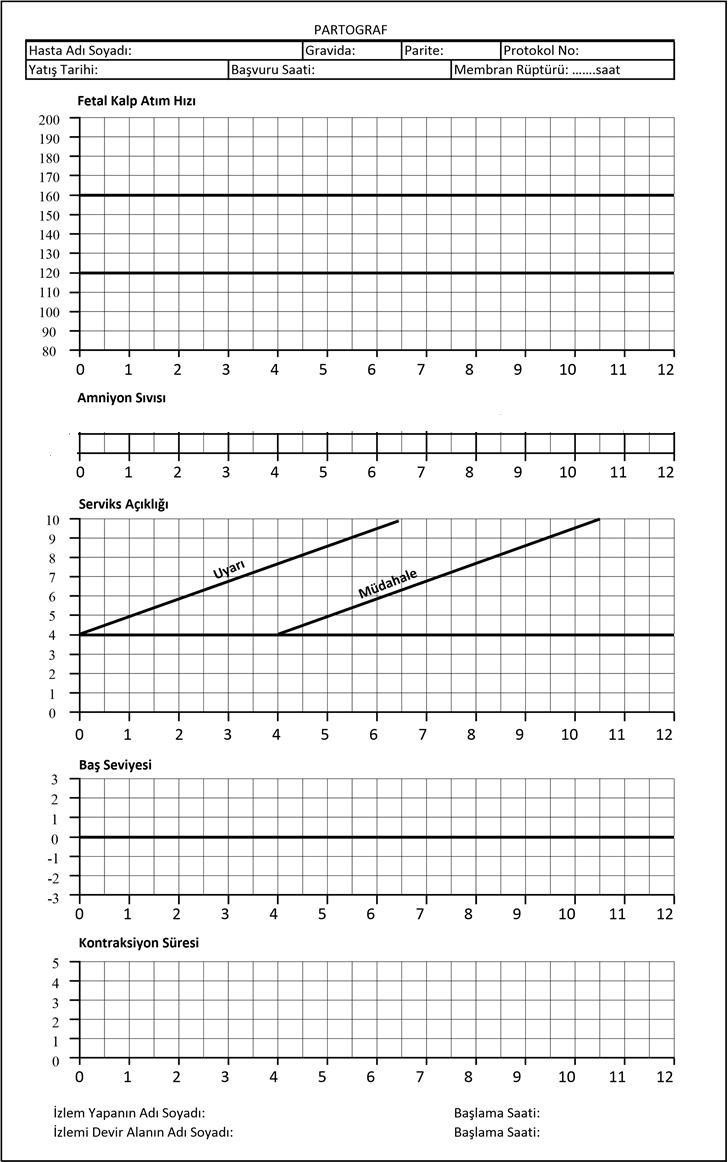 Sorumlu Öğretim Üyesi/Klinik Sorumlu EbesiİmzaDOĞUM İZLEM FORMU**Gerektiğinde gebe sayısı kadar sayfa çoğaltılabilir.DOĞUM İZLEM FORMU**Gerektiğinde gebe sayısı kadar sayfa çoğaltılabilir.Görüşme TarihiHastaneye Yatış TarihiTanısıTANITICI BİLGİTANITICI BİLGİAdı SoyadıYaşıKilosu Kan GrubuEşinin Kan grubu:Gebelik Sayısı:Canlı Doğum Sayısı:Düşük Sayısı:Daha önce doğum yapmışsa doğum şekli:SAT:Gebelik Haftası:Gebelikte Kullandığı İlaçlar:Gebelikte Geçirdiği Hastalıklar:Herhangi bir şeye allerjisi var mı:?Dilatasyon:Önde Gelen Kısım:Amnion Kesesinin Durumu:Tansiyon:Nabız:Ateş:Solunum:USG Sonucu:NST OCTProblemlerGebe Birinci Derece YakınlarHastaneye yatmaAmeliyatCinsel yolla bulaşan hastalıkKalp ve damar hastalıklarıTüberkülozDiyabetKonvülsif hastalıklarTiroid problemleriPsikolojik problemlerEnfeksiyonlarHematolojik problemlerÇoğul doğumlarKonjenital hastalık ve anomaliLABORATUVAR BULGULARILABORATUVAR BULGULARILABORATUVAR BULGULARILABORATUVAR BULGULARITARİHKANİDRARULTRASONC-TIBBİ TEDAVİ: (Eylem süresince kullanılan ilaçlar)D- EYLEMDEKİ RİSKLİ DURUMLAR                  D- EYLEMDEKİ RİSKLİ DURUMLAR                  D- EYLEMDEKİ RİSKLİ DURUMLAR                  RİSKLİ DURUM                  VARYOKAnormal prezentasyonÇoğul gebelikHidroamniosMekonyumlu Amnion maiErken membran rüptürüAblatio plasenta/plasenta previaUzamış eylemHızlı doğum eylemiAteşDuygusal/psikolojik problemlerAnormal KanamaDiğerE- DOĞUM EYLEMİNDE YAŞANAN PROBLEMLER(Aşağıdaki problemler yaşandı ise yanına özelliğini açıklayınız)E- DOĞUM EYLEMİNDE YAŞANAN PROBLEMLER(Aşağıdaki problemler yaşandı ise yanına özelliğini açıklayınız)E- DOĞUM EYLEMİNDE YAŞANAN PROBLEMLER(Aşağıdaki problemler yaşandı ise yanına özelliğini açıklayınız)YAŞANAN PROBLEMVARYOKHızlı doğumZor ve uzun doğum eylemiMüdahaleli Doğum Eylemi Epizyotomi Forseps/Vakum uygulaması Sezaryenİri bebek doğumu (4 kg ve üzeri)Düşük doğum aağırlıklı bebek doğumuDoğum pozisyonu (Baş, makat, vb.)Preterm eylemPostterm eylemÇoğul doğumÖlü doğumDoğum sonrası ölen bebekAnomaiili/problemli bebekDiğer F- PLASENTANIN DOĞUM SAATİF- PLASENTANIN DOĞUM SAATİF- PLASENTANIN DOĞUM SAATİMÜDAHALE VAR MI?MÜDAHALE VAR MI?MÜDAHALE VAR MI?EVETHAYIRFUNDUSLOŞİAMiktarMiktarFUNDUSPozisyonu LOŞİAİçerik:(pıhtı, koku vs.)İçerik:(pıhtı, koku vs.)FUNDUSKıvamıLOŞİAKoku Koku FUNDUSSeviyesiLOŞİAPed sayısı:Ped sayısı:G-YENİDOĞANG-YENİDOĞANG-YENİDOĞANG-YENİDOĞANDoğum Tarihi Doğum Tarihi Saati:Saati:CinsiyetiKilosuKilosuBoyu:APGAR (1. Dakika):                  APGAR (1. Dakika):                   APGAR (5. Dakika): APGAR (5. Dakika):H-APGAR DEĞERLENDİRMESİH-APGAR DEĞERLENDİRMESİH-APGAR DEĞERLENDİRMESİH-APGAR DEĞERLENDİRMESİH-APGAR DEĞERLENDİRMESİSolunum Solunum Kalp AtımıKalp AtımıKalp AtımıReflekslerRengiRengiKas Tonusu:Kas Tonusu:Müdahale var mı? (Aspirasyon vs.):                  Müdahale var mı? (Aspirasyon vs.):                  Ten tene temas uygulandı mı?Ten tene temas uygulandı mı? EVET EVET HAYIR HAYIR, ise AÇIKLAYINIZHAYIR, ise AÇIKLAYINIZEmzirmeye Başlama SaatiEmzirmeye Başlama SaatiANNENİN YAŞAM BULGULARIANNENİN YAŞAM BULGULARIANNENİN YAŞAM BULGULARIANNENİN YAŞAM BULGULARIANNENİN YAŞAM BULGULARITARİH/SAATATEŞNABIZSOLUNUMTANSİYONÇANKIRI KARATEKİN ÜNİVERSİTESİ SAĞLIK BİLİMLERİ FAKÜLTESİ EBE BAKIM PLANI FORMUÇANKIRI KARATEKİN ÜNİVERSİTESİ SAĞLIK BİLİMLERİ FAKÜLTESİ EBE BAKIM PLANI FORMUÇANKIRI KARATEKİN ÜNİVERSİTESİ SAĞLIK BİLİMLERİ FAKÜLTESİ EBE BAKIM PLANI FORMUÇANKIRI KARATEKİN ÜNİVERSİTESİ SAĞLIK BİLİMLERİ FAKÜLTESİ EBE BAKIM PLANI FORMUÇANKIRI KARATEKİN ÜNİVERSİTESİ SAĞLIK BİLİMLERİ FAKÜLTESİ EBE BAKIM PLANI FORMUÇANKIRI KARATEKİN ÜNİVERSİTESİ SAĞLIK BİLİMLERİ FAKÜLTESİ EBE BAKIM PLANI FORMUÖğrencinin Adı Soyadı:Bakım Alan Kişinin Adı Soyadı:Bakım Alan Kişinin Adı Soyadı:Bakım Alan Kişinin Adı Soyadı:Tarih:Bakım Alan Kişinin Adı Soyadı:Bakım Alan Kişinin Adı Soyadı:Bakım Alan Kişinin Adı Soyadı:FSÖTanı Beklenen Sonuçlar (NOC)Planlanan Ebelik GirişimleriUygulanan Girişimler (NIC) (+/-)Değerlendirme                                                         ALAN